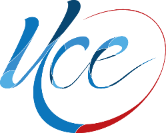 FORMULARIO ÚNICO DE PRESENTACIÓN DE PROTOCOLOS DE INVESTIGACIÓN EN SERES HUMANOS
TIPO DE PROYECTO. Marque con una X14. ANEXOSANEXO 3A: LISTA DE INSTITUCIONES PARTICIPANTES EN LA INVESTIGACIÓNANEXO 3B: CUADRO DE OPERACIONALIZACIÓN DE VARIABLES Nombre, firma y número de cédula de ciudadanía del Director del proyectoNombre………………………………………………….  Firma…………………………………………Cédula de Ciudadanía………………………………PROYECTO AVANZADOPROYECTO SEMILLAPROYECTO DE DOCTORADOS CONVENIO UCEPROYECTO DE FACULTADESPROYECTO DE GRUPOS DE INVESTIGACIÓNOTROS: (Especifique)1.- DATOS GENERALES1.1.- Áreas de conocimiento ( puede ser más de un área) - Facultad del Director del proyecto - Líneas de Investigación (actualización – presentadas a HCU)1.1.- Áreas de conocimiento ( puede ser más de un área) - Facultad del Director del proyecto - Líneas de Investigación (actualización – presentadas a HCU)1.1.- Áreas de conocimiento ( puede ser más de un área) - Facultad del Director del proyecto - Líneas de Investigación (actualización – presentadas a HCU)1.1.- Áreas de conocimiento ( puede ser más de un área) - Facultad del Director del proyecto - Líneas de Investigación (actualización – presentadas a HCU)1.1.- Áreas de conocimiento ( puede ser más de un área) - Facultad del Director del proyecto - Líneas de Investigación (actualización – presentadas a HCU)1.1.- Áreas de conocimiento ( puede ser más de un área) - Facultad del Director del proyecto - Líneas de Investigación (actualización – presentadas a HCU)1.1.- Áreas de conocimiento ( puede ser más de un área) - Facultad del Director del proyecto - Líneas de Investigación (actualización – presentadas a HCU)1.1.- Áreas de conocimiento ( puede ser más de un área) - Facultad del Director del proyecto - Líneas de Investigación (actualización – presentadas a HCU)1.1.- Áreas de conocimiento ( puede ser más de un área) - Facultad del Director del proyecto - Líneas de Investigación (actualización – presentadas a HCU)1.1.- Áreas de conocimiento ( puede ser más de un área) - Facultad del Director del proyecto - Líneas de Investigación (actualización – presentadas a HCU)Artes y ArquitecturaArtes y ArquitecturaCiencias de la Vida Ciencias de la Vida Ciencias de la Vida Ciencias de la Vida Físico-MatemáticasCiencias de la Salud HumanaCiencias de la Salud HumanaCiencias de la Salud HumanaCiencias de la Salud HumanaCiencias Sociales y HumanasCiencias Sociales y HumanasCiencias Sociales y HumanasCiencias Sociales y HumanasFacultad: Carrera:Carrera:Línea de investigación del área:Línea de investigación del área:Línea de investigación del área:Línea de investigación del área:Sublínea de investigación: Sublínea de investigación: Sublínea de investigación: Sublínea de investigación: Sublínea de investigación: Sublínea de investigación: 1.2.- Título del Proyecto1.3.- Fuentes de Financiamiento1.3.- Fuentes de Financiamiento1.3.- Fuentes de FinanciamientoFinanciamiento UCE Monto Total $:Fondos Propios/ExternosMonto Total $:1.4.- Duración del Proyecto1.4.- Duración del ProyectoNúmero de meses estimadosFecha de probable finalización2.- PARTICIPANTES EN LA EJECUCIÓN DEL PROYECTOINVESTIGADOR PRINCIPAL– DIRECTOR DEL PROYECTO (Docente Titular Tiempo Completo)INVESTIGADOR PRINCIPAL– DIRECTOR DEL PROYECTO (Docente Titular Tiempo Completo)INVESTIGADOR PRINCIPAL– DIRECTOR DEL PROYECTO (Docente Titular Tiempo Completo)INVESTIGADOR PRINCIPAL– DIRECTOR DEL PROYECTO (Docente Titular Tiempo Completo)ApellidosNombresNúmero de cédula de identidadDirección DomiciliariaTítulo Tercer NivelTítulo Cuarto NivelCategoría DocenteTiempo de DedicaciónTiempo CompletoFacultadCarreraTeléfono FijoTeléfono MóvilEmail Institucional Email Personal Resumen de experiencia en investigación (no docencia) y listado de publicaciones (si dispone)  y formación en éticaINVESTIGADOR – ADJUNTO 1 (Docente Titular, tiempo completo)  (copie esta tabla las veces que sea pertinente)INVESTIGADOR – ADJUNTO 1 (Docente Titular, tiempo completo)  (copie esta tabla las veces que sea pertinente)INVESTIGADOR – ADJUNTO 1 (Docente Titular, tiempo completo)  (copie esta tabla las veces que sea pertinente)INVESTIGADOR – ADJUNTO 1 (Docente Titular, tiempo completo)  (copie esta tabla las veces que sea pertinente)ApellidosNombresNúmero de cédula de identidadDirección DomiciliariaTitulo Tercer NivelTítulo Cuarto NivelCategoría DocenteTiempo de DedicaciónFacultadCarreraTeléfono FijoTeléfono MóvilEmail Institucional Email Personal Rol en el proyecto (principales actividades)Resumen de experiencia en investigación (no docencia) y listado de publicaciones (si dispone) y formación en éticaINVESTIGADOR – ADJUNTO 2 (Docente Titular, medio tiempo)   (copie esta tabla las veces que sea pertinente)INVESTIGADOR – ADJUNTO 2 (Docente Titular, medio tiempo)   (copie esta tabla las veces que sea pertinente)INVESTIGADOR – ADJUNTO 2 (Docente Titular, medio tiempo)   (copie esta tabla las veces que sea pertinente)INVESTIGADOR – ADJUNTO 2 (Docente Titular, medio tiempo)   (copie esta tabla las veces que sea pertinente)ApellidosNombresNúmero de cédula de identidadDirección DomiciliariaTitulo Tercer NivelTítulo Cuarto NivelCategoría DocenteTiempo de DedicaciónFacultadCarreraTeléfono FijoTeléfono MóvilEmail Institucional Email Personal Rol en el proyecto (principales actividades) y formación en éticaResumen de experiencia en investigación (no docencia) y listado de publicaciones (si dispone)INVESTIGADOR – ADJUNTO 3 (Docente Titular, Tiempo Parcial sin asignación de carga horaria) (copie esta tabla las veces que sea pertinente)INVESTIGADOR – ADJUNTO 3 (Docente Titular, Tiempo Parcial sin asignación de carga horaria) (copie esta tabla las veces que sea pertinente)INVESTIGADOR – ADJUNTO 3 (Docente Titular, Tiempo Parcial sin asignación de carga horaria) (copie esta tabla las veces que sea pertinente)INVESTIGADOR – ADJUNTO 3 (Docente Titular, Tiempo Parcial sin asignación de carga horaria) (copie esta tabla las veces que sea pertinente)ApellidosNombresNúmero de cédula de identidadDirección DomiciliariaTitulo Tercer NivelTítulo Cuarto NivelCategoría DocenteTiempo de DedicaciónFacultadCarreraTeléfono FijoTeléfono MóvilEmail Institucional Email Personal Rol en el proyecto (principales actividades)Resumen de experiencia en investigación (no docencia) y listado de publicaciones (si dispone) y formación en éticaINVESTIGADOR – EXTERNO (copie esta tabla las veces que sea pertinente)INVESTIGADOR – EXTERNO (copie esta tabla las veces que sea pertinente)INVESTIGADOR – EXTERNO (copie esta tabla las veces que sea pertinente)INVESTIGADOR – EXTERNO (copie esta tabla las veces que sea pertinente)ApellidosNombresNúmero de cédula de identidadDirección DomiciliariaTitulo Tercer NivelTítulo Cuarto NivelInstitución que representaUnidad o Dependencia Teléfono FijoTeléfono MóvilEmail Institucional Email Personal Rol en el proyecto (principales actividades)Resumen de experiencia en investigación (no docencia) y listado de publicaciones (si dispone) y formación en éticaPROFESIONAL TÉCNICO DE LA UCE CON EXPERIENCIA EN INVESTIGACIÓN (asignación de horas depende de la Unidad de Trabajo) (copie esta tabla las veces que sea pertinente)PROFESIONAL TÉCNICO DE LA UCE CON EXPERIENCIA EN INVESTIGACIÓN (asignación de horas depende de la Unidad de Trabajo) (copie esta tabla las veces que sea pertinente)PROFESIONAL TÉCNICO DE LA UCE CON EXPERIENCIA EN INVESTIGACIÓN (asignación de horas depende de la Unidad de Trabajo) (copie esta tabla las veces que sea pertinente)PROFESIONAL TÉCNICO DE LA UCE CON EXPERIENCIA EN INVESTIGACIÓN (asignación de horas depende de la Unidad de Trabajo) (copie esta tabla las veces que sea pertinente)ApellidosNombresNúmero de cédula de identidadDirección DomiciliariaTitulo Tercer NivelTítulo Cuarto NivelFacultadUnidad o DependenciaTeléfono FijoTeléfono MóvilEmail Institucional Email Personal Rol en el proyecto (principales actividades)Resumen de experiencia en investigación (no docencia) y listado de publicaciones (si dispone)OBLIGATORIO: ESTUDIANTE (si son varios estudiantes copie esta tabla las veces que sea pertinente)OBLIGATORIO: ESTUDIANTE (si son varios estudiantes copie esta tabla las veces que sea pertinente)OBLIGATORIO: ESTUDIANTE (si son varios estudiantes copie esta tabla las veces que sea pertinente)OBLIGATORIO: ESTUDIANTE (si son varios estudiantes copie esta tabla las veces que sea pertinente)ApellidosNombresTipo de Identificación Número de cédula / pasaporteNivel de Instrucción FacultadPrograma de PosgradoCarreraPregrado Semestre que cursaCarreraTeléfono FijoTeléfono MóvilEmail Institucional Email Personal Rol en el proyecto (principales actividades)3- RESUMEN EJECUTIVO (Máximo 250 palabras) Realizar una síntesis clara y concisa sobre el proyecto incluyendo:TítuloPalabras ClaveIntroducciónObjetivosMétodosResultados esperados4. - PROBLEMA DE INVESTIGACIÓNDefinir de forma clara y concisa el problema o necesidad que abordará el proyecto de investigación, apoyado en datos respaldados en referencias bibliográficas, mismas que deberán ser citadas en el texto utilizando un número de referencia. Describa lo que se conoce y, de ser el caso, lo que se desconoce sobre el tema de investigación.5.- JUSTIFICACIÓN DE LA INVESTIGACIÓN  Describe los elementos clave en los que se basa la propuesta de investigación Es necesario justificar cómo el desarrollo de los objetivos del proyecto contribuirá a solucionar el problema de investigación planteado.La argumentación debe apoyarse en referencias bibliográficas y datos estadísticos actualizados, mismos que deberán ser citadas en el texto utilizando un número de referencia.6 - MARCO TEÓRICO (Máximo 2000 palabras)Es la base de conocimientos (estado del arte) sobre el tema para plantear el problema o para encontrar la pregunta de investigación. Debe contener citas bibliográficas con normas APA (para Ciencias Sociales, Artes y Físico Matemática) o Vancouver (para Ciencias de la Vida y Ciencias de la Salud Humana). (Use gestores bibliográficos i.e. Zotero, Mendeley, Endnote).Realizar una revisión sobre el estado de arte del tema de investigación, destacando resultados importantes obtenidos en investigaciones previas, tanto a nivel nacional como internacional. Para esto deberá apoyar su argumentación en fuentes bibliográficas actualizadas, bases de datos sobre patentes u otras referencias pertinentes, mismas que deberán ser citadas en el texto utilizando un número de referencia.7.- OBJETIVO GENERALIdentifica la finalidad de la investigación. El objetivo responde a las preguntas "qué" y "para qué". Es el conjunto de resultados que el proyecto de investigación se propone alcanzar a través de las actividades planificadas.7.1.- OBJETIVOS ESPECÍFICOSSon los pasos que se han de seguir para la consecución del objetivo general. Deben ser bien delimitados, estar claramente expuestos y ser coherentes con el tema propuesto, ser medibles en términos de logros observables y verificables durante el período de ejecución del proyecto. Máximo hasta cinco objetivos. Deben escribirse en orden cronológico y ser alcanzados durante el desarrollo de la investigación.OE1: OE2: OE3:OE4:OE5:8.- HIPÓTESIS (Solo si aplica)Es la respuesta que el investigador da a la pregunta (mandatorio en diseños experimentales, y en diseños observacionales correlacionales o que investiguen causa-efecto)Colocar hipótesis si el estudio lo requiere, relacionando variables de estudio y expresando magnitudes.Nota: Tener en cuenta que las hipótesis son explicaciones tentativas del fenómeno investigado, susceptibles a ser probadas y disprobadas en base a los resultados obtenidos en la investigación. Estas deberán formularse a manera de proposiciones. Es recomendable que sean planteadas en concordancia con cada uno de los objetivos de la investigación9.- METODOLOGÍADescribe el proceso que va a seguir para cumplir los objetivos o demostrar la hipótesis.9.1.- Diseño del Estudio(Redacción que detalla el tipo de estudio, sujetos vivos que participarán y resumen de lo que  se realizará)9.2.- Sujetos (criterios de inclusión y exclusión) y Tamaño de la Muestra (Es mandatorio en proyectos con seres vivos, explicar cómo se calculó la muestra (criterio muestral), poner fórmulas. Si trabaja con el universo indicar el número de sujetosEn caso de que los datos serán almacenados para futuras investigaciones, es necesario describir la finalidad, el tiempo, las condiciones y duración del almacenamiento y el custodio de las mismas.Lista de establecimientos en los cuales se realizará la investigación en seres humanos, detallando si las instituciones son públicas o privadas, e incluir su dirección postal.(Anexo 3A)9.3.- Definición y medición de variables Describa claramente todas las variables a investigar, definición, dimensiones, indicadores, escala, tipo de variable y los instrumentos de medición Cuadro de operacionalización de las variables (Anexo 3B).9.4.- Procedimientos (Método operativo del estudio)Describa secuencial y cronológicamente en detalle todas las actividades que seguirá la investigación, de acuerdo con los objetivos específicos. Se deberá colocar como mínimo lo siguiente: proceso de obtención de la información, cantidad, frecuencia, propósito, transporte, proceso de eliminación y otras consideraciones que el investigador considere pertinentes.OE1Actividad 1Actividad 2 Actividad XXProducto EntregableOE2Actividad 1Actividad 2 Actividad XXProducto EntregableOE3Actividad 1Actividad 2 Actividad XXProducto EntregableOE4Actividad 1Actividad 2 Actividad XXProducto EntregableOE5Actividad 1Actividad 2 Actividad XXProducto Entregable9.5.- Estandarización (Solo si aplica)(Describa cómo los investigadores asegurarán que las mediciones sean precisas y exactas)9.6.- Manejo de Datos:(Describa dónde se colectarán los datos física y electrónicamente. Mencionar software) 9.7.- Análisis de Datos:(Describa detalladamente todos los análisis que se realizarán con los datos que obtenga en su investigación) 9.8.- Consideraciones Éticas y Legales En investigación que involucre seres humanos se deberá elaborar una redacción detallada sobre cómo la investigación va a considerar: a) el respeto a la persona y a la comunidad que participa en el estudio, b) la autonomía y voluntariedad en la participación en el estudio a través del Consentimiento informado, c) los beneficios y riesgos del estudio para la persona, comunidad y país, d) la confidencialidad de los datos, e) la protección de la población vulnerable, y f) cómo se hará conocer los resultados a los participantes en la investigación.g) Describir el proceso de anonimato de los participantes y la información que proporcionan especificando, de ser el caso, cómo se realizará la codificación de las mismas (ejemplo: Primera letra de nombre, primera letra de apellido, primeros dígitos de cédula: LH1715)h) Definir la persona o institución responsable del custodio de la informaciónEn todos los proyectos debe constar la declaración de confidencialidad y la carta de no conflicto de intereses y en lo legal debe incluirse el siguiente párrafo: “la investigación está acorde a la legislación y normativa vigente nacional e internacional”. Todo lo establecido en este apartado deberá concordar con lo escrito en el formulario de Consentimiento Informado / Asentimiento Informado.10. BIBLIOGRAFÍA (Utilice normas APA o Vancouver obligatorias en Salud)Las referencias utilizadas deberán ser actuales, con un máximo de 5 años desde su publicación, excepto por obras históricas de gran influencia para el área de estudio.11. RESULTADOS ESPERADOS 12. IMPACTOS  (solo detalle el que corresponda a su proyecto)Social:Científico:Político:Económico:Otros:13. PLAN DE DIFUSIÓN-PUBLICACIÓN (máximo 250 palabras)Cómo va a difundir su investigación: a. actividades de socialización; b. publicaciones/obtención de patentes/muestras o exposiciones de relevanciaAnexo 1: CRONOGRAMA VALORADO DE ACTIVIDADES POR OBJETIVOS ESPECÍFICOS -  Elaborar en el formato de cronograma aprobado por la Dirección de Investigación UCE.Anexo 2 PRESUPUESTO Si es para optar por fondos UCE: Elaborar en el formato único de presupuesto de investigación DI UCE.Si es con fondos propios o externos: Elaborar en formato propioNOMBRE DE LA INSTITUCIÓNPÚBLICA/PRIVADADIRECCIÓN POSTALPERSONA DE CONTACTOCORREO ELECTRÓNICO PERSONA CONTACTOTELÉFONO PERSONA DE CONTACTONombrePrivadaCalle principal, Número, Ciudad, PaísNombre y Apellidoscontacto@institución.ec(+593) 022 222 222VARIABLEDEFINICIÓNDIMENSIÓNINDICADORESCALA TIPO (Adjunte adicionalmente lo que aplique)
Anexo 4: presente el o los documentos -de los que se enlistan a continuación- que correspondan a su investigación:- Formulario (s) de investigación (Es el formulario/instrumento donde se registrarán los datos).- Formulario (s) de encuesta (Debe incluir todas las preguntas que desea hacer)- Ficha de observación- Guía de preguntas para entrevista - Añadir los formatos de todos los instrumentos que va a aplicar.FORMATOS CEISHAnexo 5A:  Consentimiento informado para mayores de 18 añosAnexo 5.B.1: Consentimiento informado para menores de 18 añosAnexo 5.B.2: Carta de revocatoria del Consentimiento InformadoAnexo 5C: Carta de declaración de confidencialidadAnexo 5D: Cartas de intención/interés institucional o de anuencia en caso de trabajo con comunidades (Solo si la investigación amerita, emitida por los directivos de la/s institución/nes en las que la investigación se realizará).Anexo 5E: Carta de no conflicto de interesesAnexo 6: Carta de conocimiento de normas bioéticasAnexo 7: Marco lógico (Solo para proyectos Avanzados (Senior), utilice el formato de la Dirección de Investigación)